Información GeneralGlosarioForma, cálculo y presentación de resultados del indicador_________________________		Francisco Antonio Uribe GómezCoordinador de Pilar		Control de cambiosCódigoVersiónEstadoFecha de creaciónFecha de última modificaciónGSV0403-11Activo28/04/202028/04/2020Nombre: Porcentaje de estudiantes con desempeño B+ en la prueba SaberProNombre: Porcentaje de estudiantes con desempeño B+ en la prueba SaberProNombre: Porcentaje de estudiantes con desempeño B+ en la prueba SaberProNombre: Porcentaje de estudiantes con desempeño B+ en la prueba SaberProNombre: Porcentaje de estudiantes con desempeño B+ en la prueba SaberProDescripción: Mide el porcentaje de la comunidad estudiantil de pregrado que ha obtenido un desempeño de B+ en la prueba Saber ProDescripción: Mide el porcentaje de la comunidad estudiantil de pregrado que ha obtenido un desempeño de B+ en la prueba Saber ProDescripción: Mide el porcentaje de la comunidad estudiantil de pregrado que ha obtenido un desempeño de B+ en la prueba Saber ProDescripción: Mide el porcentaje de la comunidad estudiantil de pregrado que ha obtenido un desempeño de B+ en la prueba Saber ProDescripción: Mide el porcentaje de la comunidad estudiantil de pregrado que ha obtenido un desempeño de B+ en la prueba Saber ProPilar de gestión: Gestión del Contexto y Visibilidad Nacional e InternacionalPilar de gestión: Gestión del Contexto y Visibilidad Nacional e InternacionalPilar de gestión: Gestión del Contexto y Visibilidad Nacional e InternacionalPilar de gestión: Gestión del Contexto y Visibilidad Nacional e InternacionalPilar de gestión: Gestión del Contexto y Visibilidad Nacional e InternacionalImpulsor(es) estratégico(s) al que aporta: Gestión del Contexto y Visibilidad Nacional e InternacionalImpulsor(es) estratégico(s) al que aporta: Gestión del Contexto y Visibilidad Nacional e InternacionalImpulsor(es) estratégico(s) al que aporta: Gestión del Contexto y Visibilidad Nacional e InternacionalImpulsor(es) estratégico(s) al que aporta: Gestión del Contexto y Visibilidad Nacional e InternacionalImpulsor(es) estratégico(s) al que aporta: Gestión del Contexto y Visibilidad Nacional e InternacionalNivel de Gestión: Nivel de Gestión: Nivel de Gestión: Nivel de Gestión: Nivel de Gestión: Proceso del Sistema Integral de Gestión: Internacionalización y Direccionamiento Institucional.Proceso del Sistema Integral de Gestión: Internacionalización y Direccionamiento Institucional.Proceso del Sistema Integral de Gestión: Internacionalización y Direccionamiento Institucional.Proceso del Sistema Integral de Gestión: Internacionalización y Direccionamiento Institucional.Proceso del Sistema Integral de Gestión: Internacionalización y Direccionamiento Institucional.Factor/Característica de autoevaluación institucional al que apunta:Factor 4: PROCESOS ACADÉMICOSCaracterística 12. Políticas académicasFactor/Característica de autoevaluación institucional al que apunta:Factor 4: PROCESOS ACADÉMICOSCaracterística 12. Políticas académicasFactor/Característica de autoevaluación institucional al que apunta:Factor 4: PROCESOS ACADÉMICOSCaracterística 12. Políticas académicasFactor/Característica de autoevaluación institucional al que apunta:Factor 4: PROCESOS ACADÉMICOSCaracterística 12. Políticas académicasFactor/Característica de autoevaluación institucional al que apunta:Factor 4: PROCESOS ACADÉMICOSCaracterística 12. Políticas académicasPeriodicidad de medición: Periodicidad de medición: Periodicidad de medición: Periodicidad de medición: Periodicidad de medición: Fuentes de datos: Oficina de Egresados (internamente) e ICFES (externamente).Fuentes de datos: Oficina de Egresados (internamente) e ICFES (externamente).Fuentes de datos: Oficina de Egresados (internamente) e ICFES (externamente).Fuentes de datos: Oficina de Egresados (internamente) e ICFES (externamente).Fuentes de datos: Oficina de Egresados (internamente) e ICFES (externamente).Responsable del cálculo: Cálculo: Instituto de Lenguas Extranjeras – ILEX.Reporte del indicador: Oficina de Relaciones InternacionalesResponsable del cálculo: Cálculo: Instituto de Lenguas Extranjeras – ILEX.Reporte del indicador: Oficina de Relaciones InternacionalesResponsable del cálculo: Cálculo: Instituto de Lenguas Extranjeras – ILEX.Reporte del indicador: Oficina de Relaciones InternacionalesResponsable del cálculo: Cálculo: Instituto de Lenguas Extranjeras – ILEX.Reporte del indicador: Oficina de Relaciones InternacionalesResponsable del cálculo: Cálculo: Instituto de Lenguas Extranjeras – ILEX.Reporte del indicador: Oficina de Relaciones InternacionalesResponsable de Gestión: Instituto de Lenguas Extranjeras – ILEX, Vicerrectoría AcadémicaResponsable de Gestión: Instituto de Lenguas Extranjeras – ILEX, Vicerrectoría AcadémicaResponsable de Gestión: Instituto de Lenguas Extranjeras – ILEX, Vicerrectoría AcadémicaResponsable de Gestión: Instituto de Lenguas Extranjeras – ILEX, Vicerrectoría AcadémicaResponsable de Gestión: Instituto de Lenguas Extranjeras – ILEX, Vicerrectoría AcadémicaPruebas Saber Pro: Prueba de conocimientos aplicada en Colombia a los estudiantes que están en los últimos semestres de carreras profesionales. Son un requisito para obtener el título profesional desde la promulgación de la ley 1320 de 2009 el cual a su vez cambio el nombre de la prueba a Saber PRO. Marco Común Europeo de Referencia para las lenguas (MCER, o CEFR en inglés):​ es un estándar europeo, utilizado también en otros países, que sirve para medir el nivel de comprensión y expresión oral y escrita en una determinada lengua.Unidad de medida: Fórmula: Porcentaje de estudiantes con desempeño B+ en la prueba SaberPro = Sumatoria (Estudiantes con desempeño >= B+) / Sumatoria (Total de estudiantes que presentaron Prueba Saber Pro)Consideraciones metodológicas para el cálculo:N/AInformación soporte (soporte que se carga en el seguimiento):Porcentaje de estudiantes por Núcleo Básico de Conocimiento: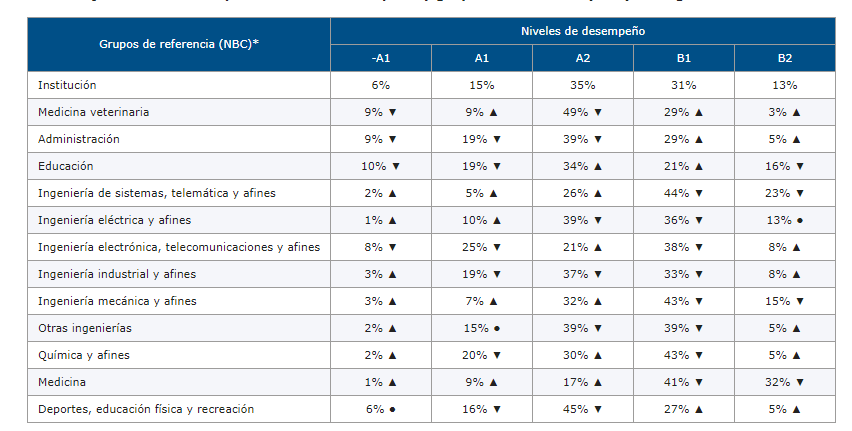 Forma de presentación de resultados (soporte que se carga en el seguimiento):VersiónActa o Acto Administrativo que avala el cambioFecha de modificaciónDescripción del ajusteModifica la forma de cálculo del indicador o lo elimina1Acuerdo 37 del 6 de Noviembre de 201928/04/2020Por medio del cual se aprueba el Plan de Desarrollo Institucional 2029 "Aquí construimos Futuro" y se dictan otras disposiciones.Creación